Светлое Христово Воскресение!В каждый дом с весною краснойК нам летит благая весть.На душе светло и ясно.В этот день Христос Воскрес.Радуйтесь, ликуйте люди,Счастливы теперь мы будем,Ведь любовь пришла с небес.В этот день Христос Воскрес.   Этот праздник мы все любим с детства. Он освещен солнцем, он теплый, как свежий кулич, и яркий, как крашенки в корзинке. Не зря его называют Светлым Воскресением: в этот день лица людей лучатся радостью и любовью к ближним. Хочется быть лучше, чище, добрее, хочется обнять весь мир.    В четь праздника Пасхи в детском саду прошли праздничные мероприятия. Воспитатели вместе с дошколятами на протяжении недели готовились к Пасхе. Дети познакомились с историей праздника, с его символами. С большим удовольствием учили стихи, посвященные светлому празднику, украшали яйца, готовили пасхальные поделки, познакомились с древними обычаями и культурой, охотно играли в игры наших прабабушек. Не остались в стороне и родители детей — приняли активное участие в организации выставки, посвященной Пасхе.   В старшей группе состоялся главный праздник «Светлая Пасха», где  воспитатели продолжили знакомить детей  с традициями и приметами праздника, играли в игры,  читали стихи, пели песни, исполняли танцы.   В гости был приглашен батюшка из Троицкого собора отец Стахий.   Подобные мероприятия способствуют созданию благоприятной атмосферы сотрудничества семей воспитанников и педагогов, повышают интерес детей к традициям русской народной культуры, содействуют эффективному социально-личностному развитию дошкольников.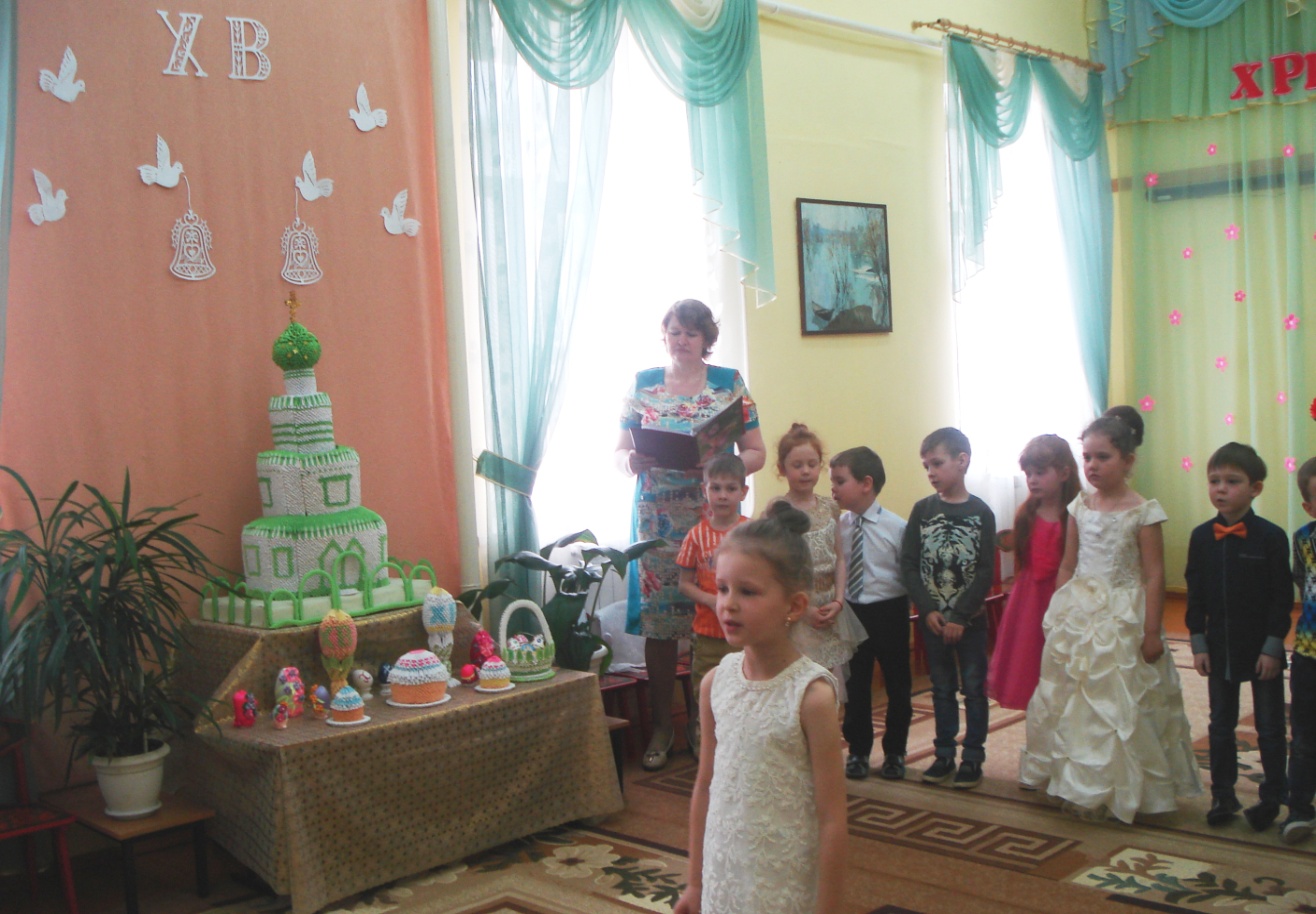 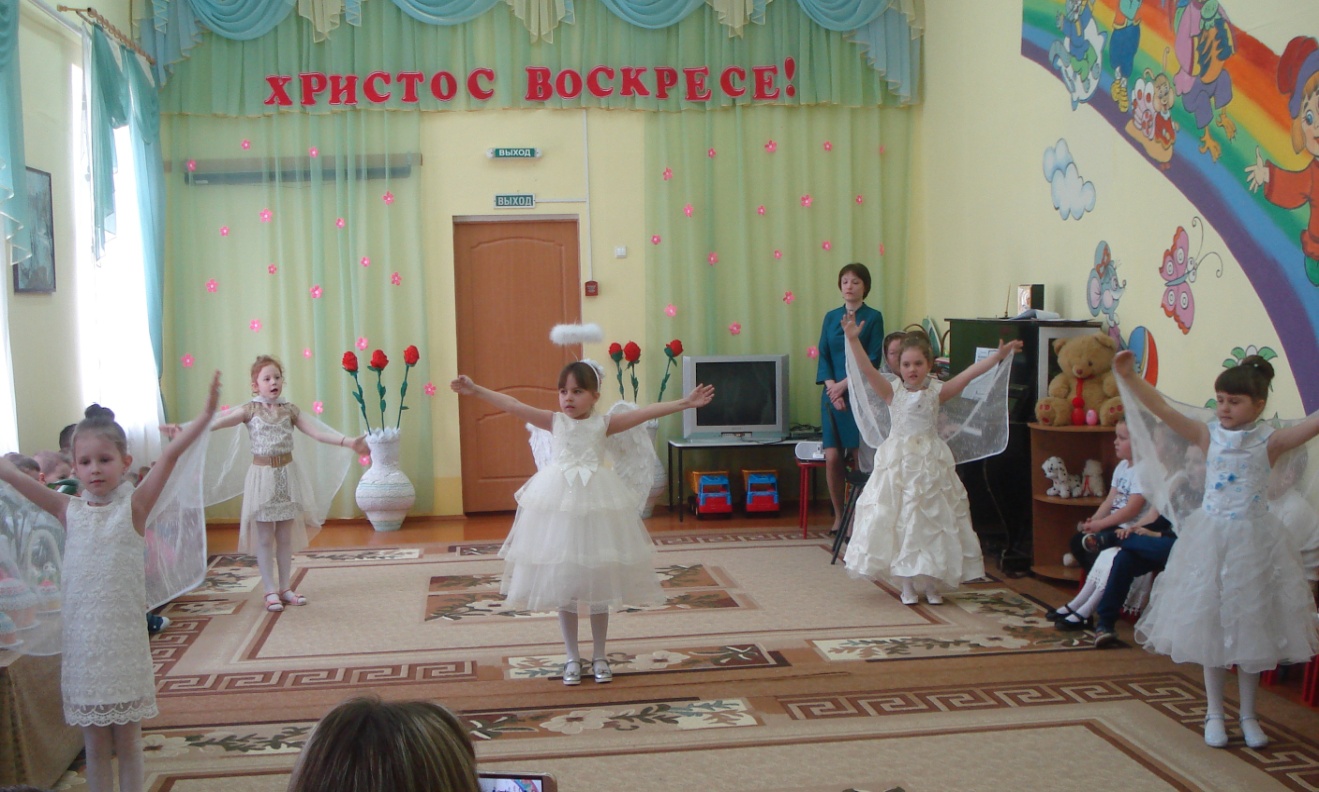 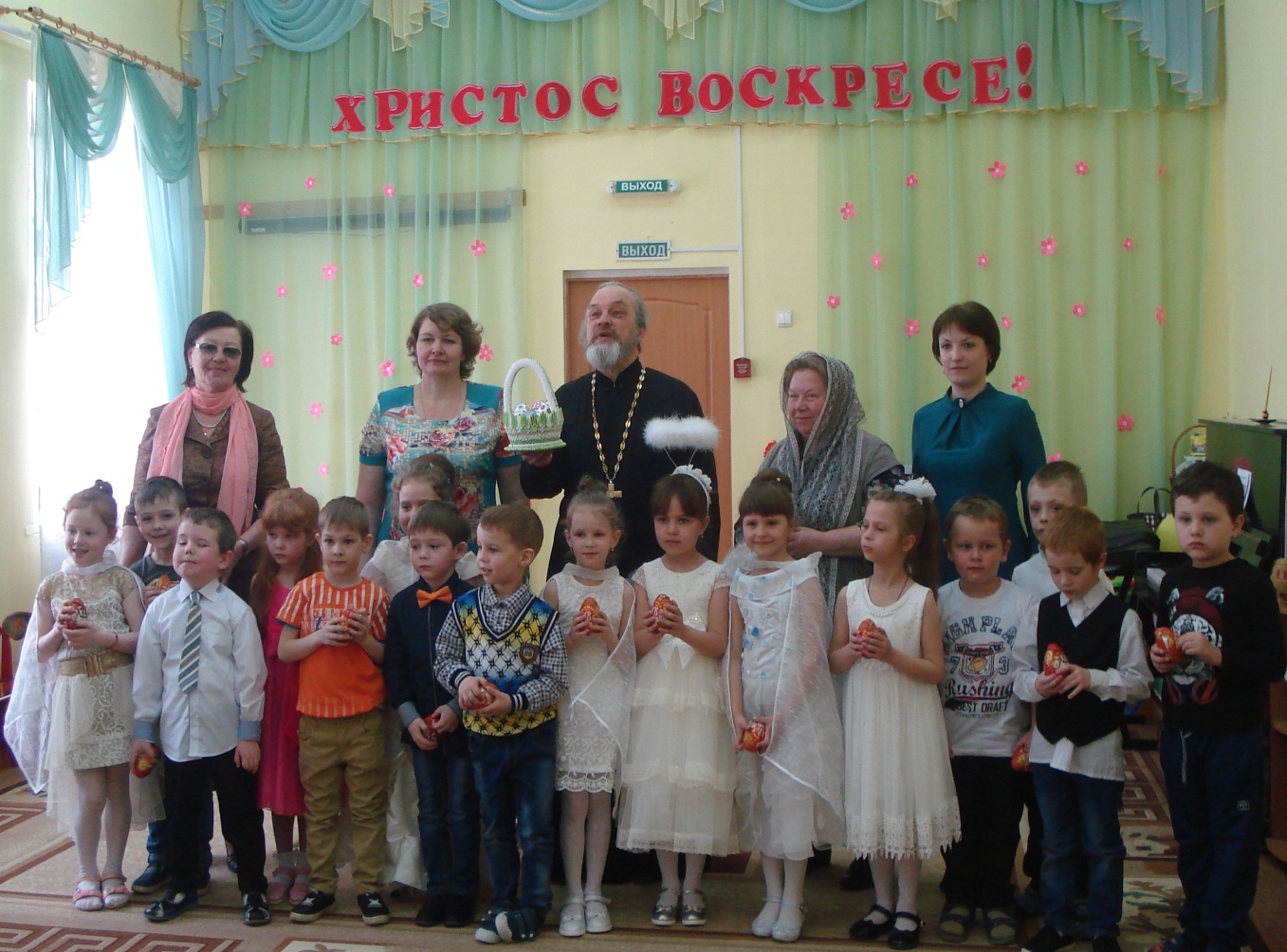 